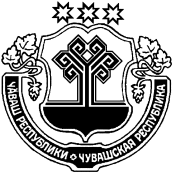 ПРОЕКТОб избрании заместителя председателя Шемуршинского районного Собрания депутатов Чувашской РеспубликиШемуршинское районное Собрание депутатов решило:Избрать заместителем председателя Шемуршинского районного Собрания депутатов Чувашской Республики _________________, депутата от ___________________ одномандатного избирательного округа №_____.Глава Шемуршинского района							 ЧЁВАШ РЕСПУБЛИКИШЁМЁРШЁ РАЙОН, ЧУВАШСКАЯ РЕСПУБЛИКА ШЕМУРШИНСКИЙ РАЙОН ШЁМЁРШЁ РАЙОН,  ДЕПУТАТСЕН ПУХЁВ, ЙЫШЁНУ«____»___________2020 № ____Шёмёршё ял.ШЕМУРШИНСКОЕ РАЙОННОЕСОБРАНИЕ ДЕПУТАТОВ РЕШЕНИЕот «18» сентября 2020 г. №1.2  село Шемурша